Οι πινακίδεςΑντέγραψε τον τίτλο κάθε πινακίδας όπως το παράδειγμα (μόνο τις Ελληνικές και μεγάλες λέξεις)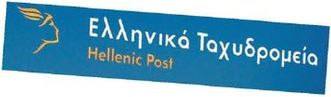 Ελληνικά Ταχυδρομεία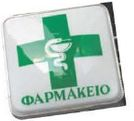 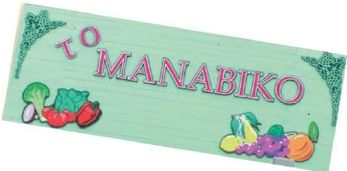 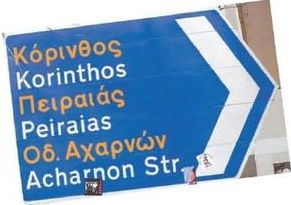 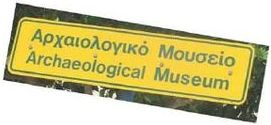 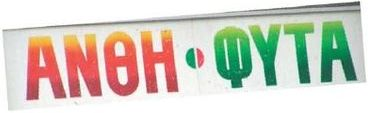 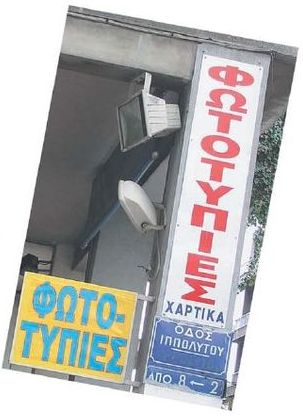 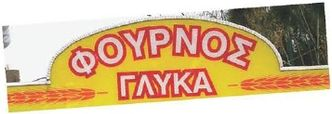 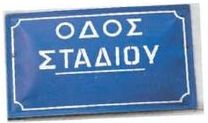 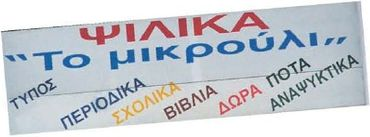 